Ovide, MétamorphosesPartie 5 = livres 12 à 15LIVRE 12LIVRE 13LIVRE 14LIVRE 15
XII, 15 : le serpent et les moineaux 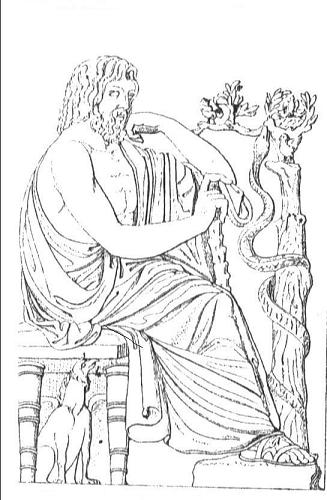 
XII, 31 : Iphigénie à Aulis 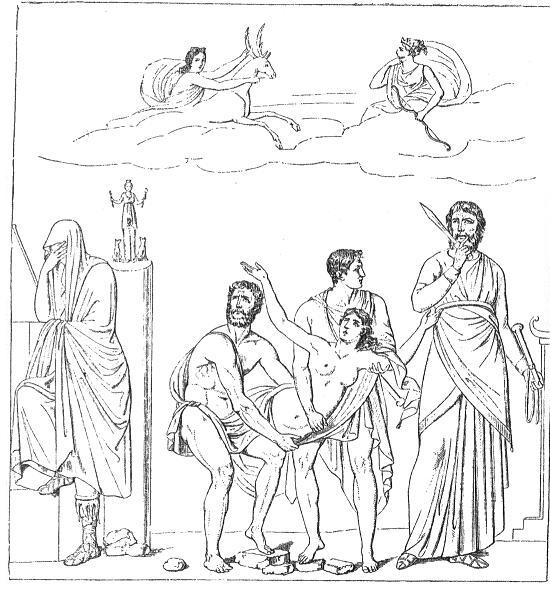 
XII, 210 : l'arrivée des Centaures à la noce (peinture de Pompéi) 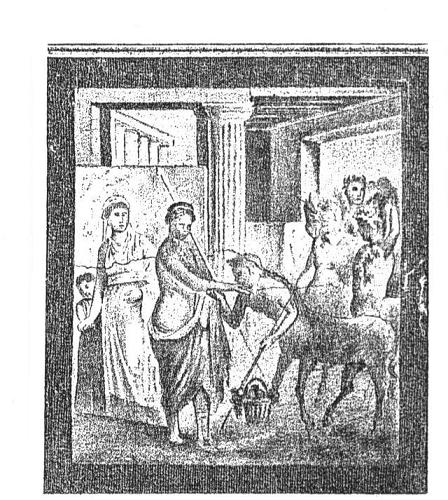 
XII, 210 : le combat 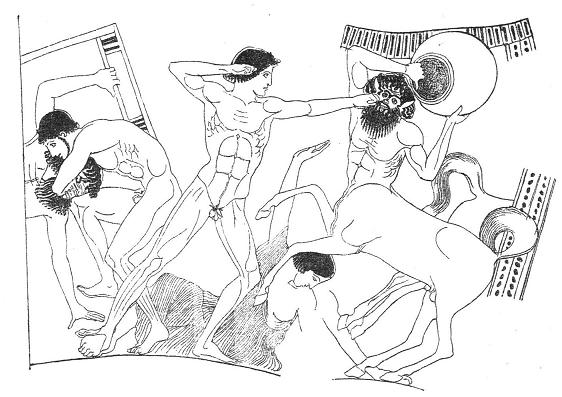 
XII, 210 : le mariage et le combat initial 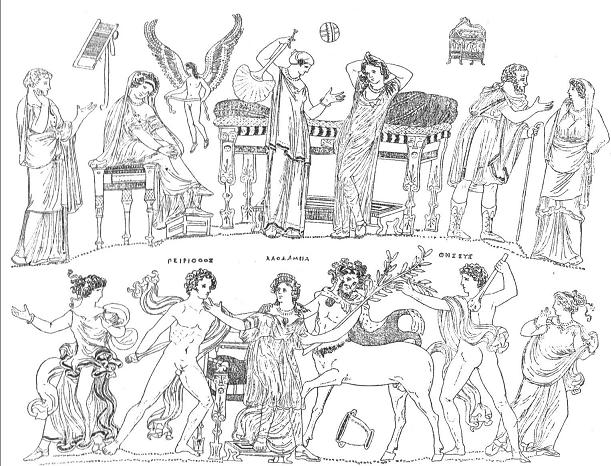 
XII, 510 : la mort de Cénée 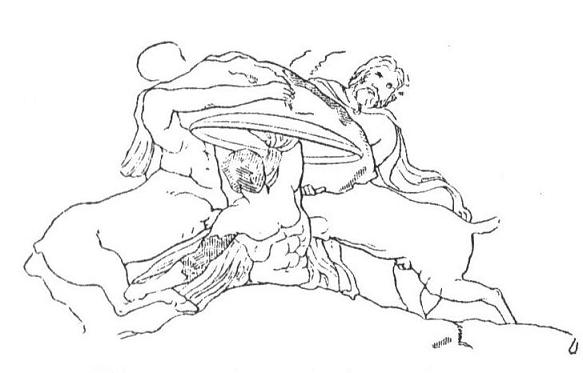 
XII, 210 : le fronton d'Olympie 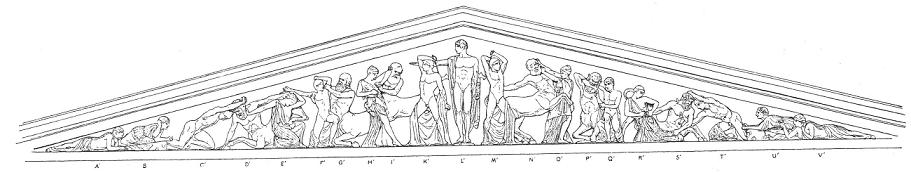 
XII, 601 : mort d'Achille 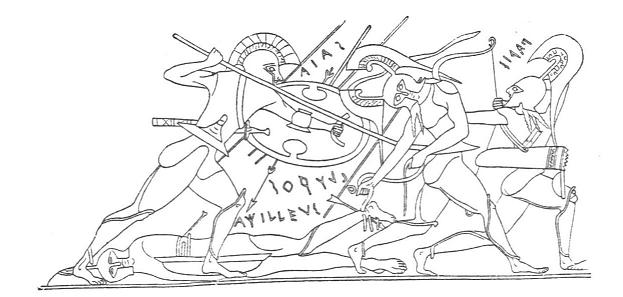 
XIII, 1 : rivalité pour les armes d'Achille (1) 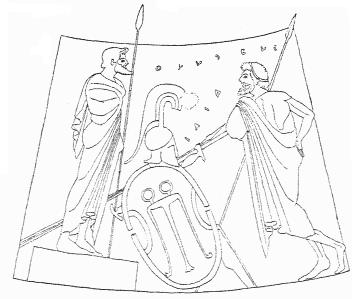 
XIII, 1 : rivalité pour les armes d'Achille (2) 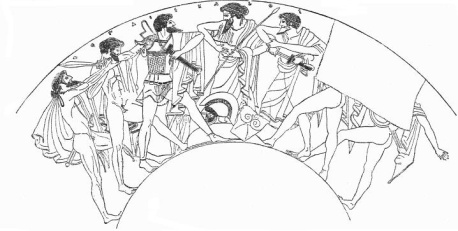 
XIII, 1 : rivalité pour les armes d'Achille (3) 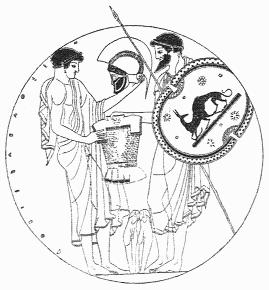 
XIII, 87 : duel Ajax-Hector 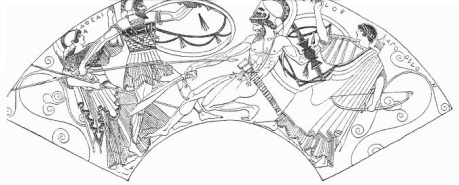 
XIII, 99 : vol du palladium 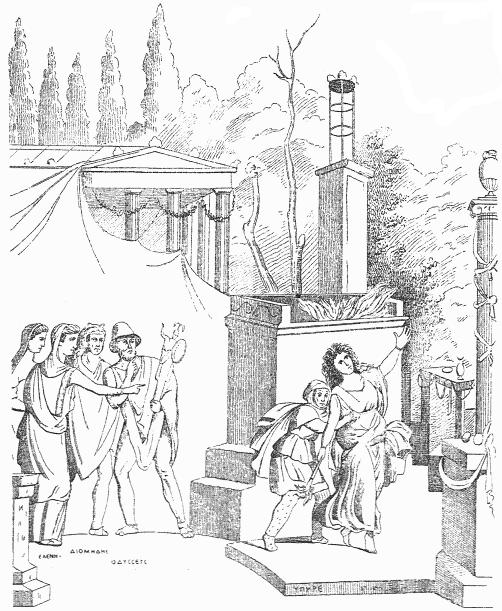 
XIII, 165 : Achille chez Lycomède 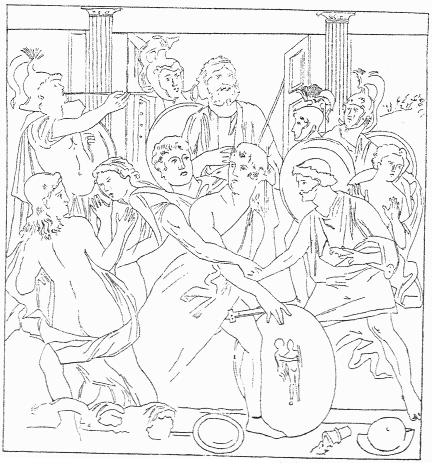 
XIII, 244 : Dolon 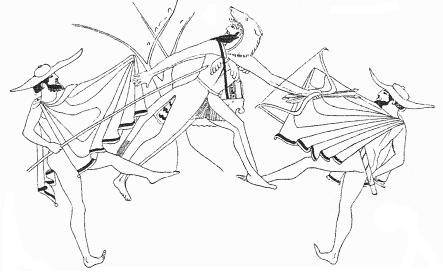 
XIII, 249 : les chevaux de Rhésus 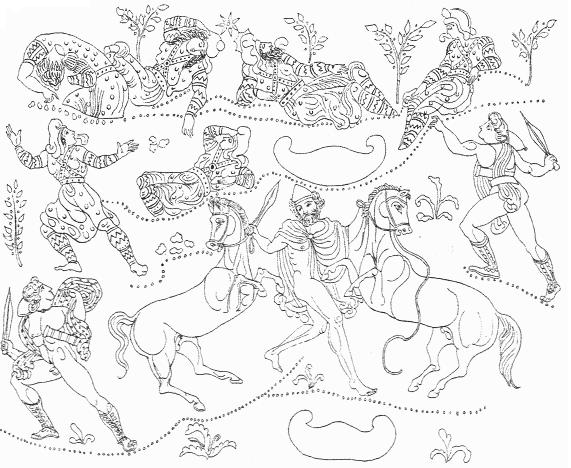 
XIII, 284 : le cadavre d'Achille 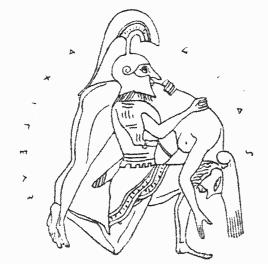 
XIII, 313 : Philoctète (1) 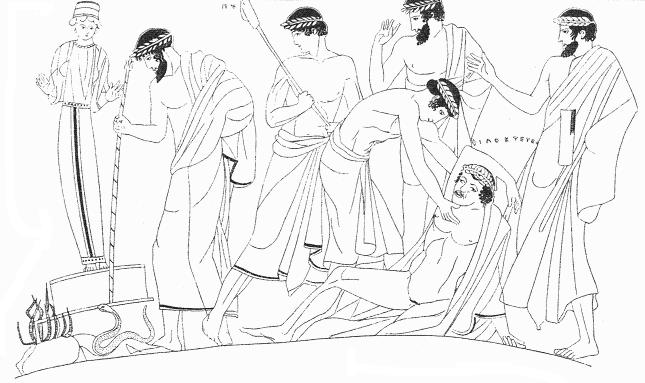 
XIII, 313 : Philoctète (2) 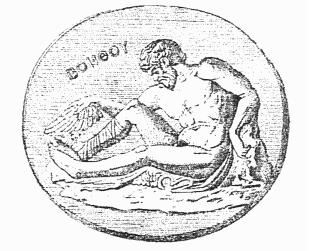 
XIII, 313 : Philoctète (3) 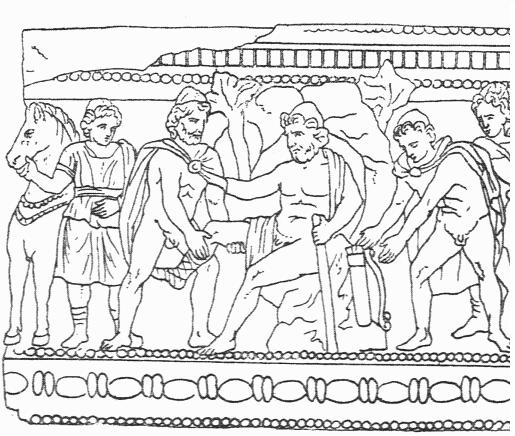 
XIII, 313 : Philoctète (4) 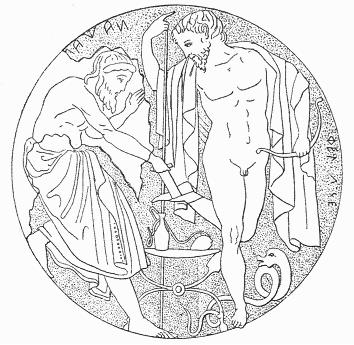 
XIII, 386 : mort d'Ajax 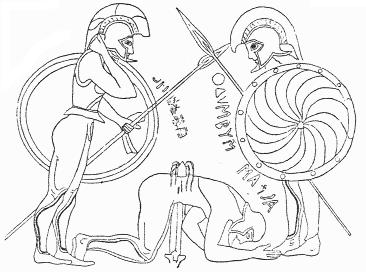 
XIII, 448 : mort de Polyxène 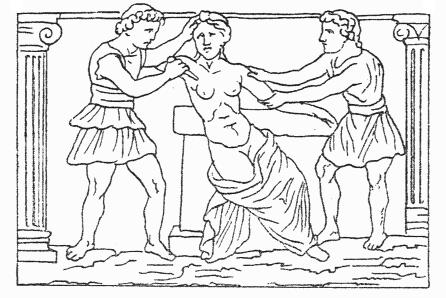 
XIII, 551 : Polymestor 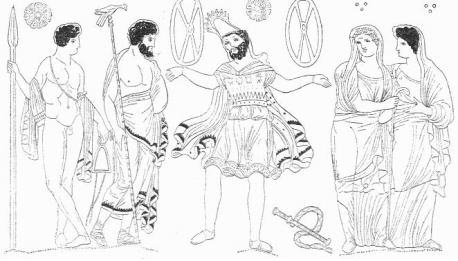 
XIII, 579 : Memnon 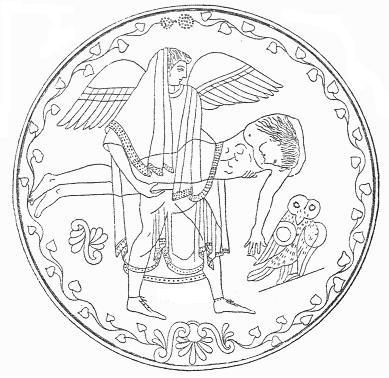 
XIII, 624 : Énée (1) 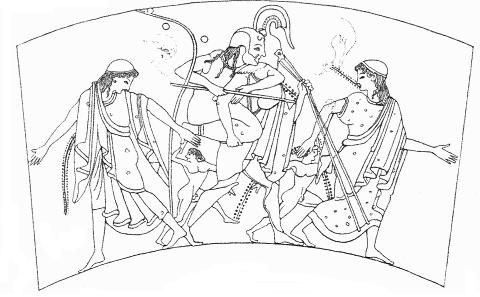 
XIII, 624 : Énée (2) 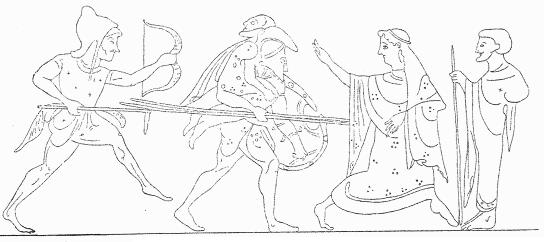 
XIII, 760 : Polyphème amoureux 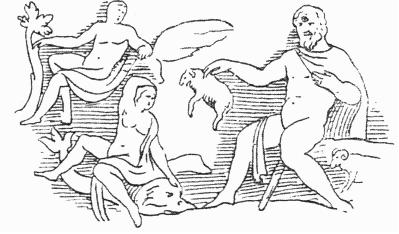 
XIII, 768 : Polyphème 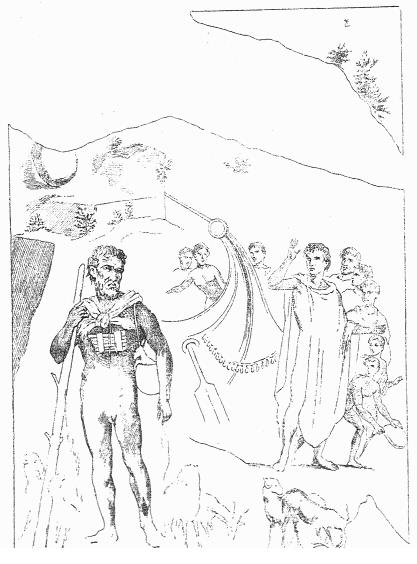 
XIV, 51 : Scylla 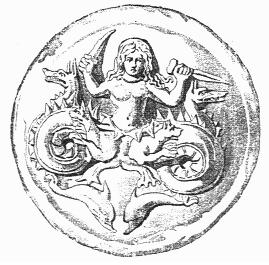 
XIV, 180 : fuite d'Ulysse 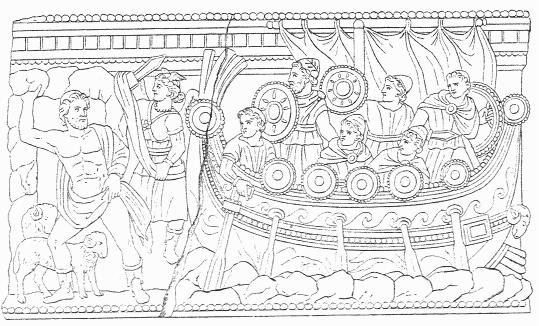 
XIV, 248 : Circé 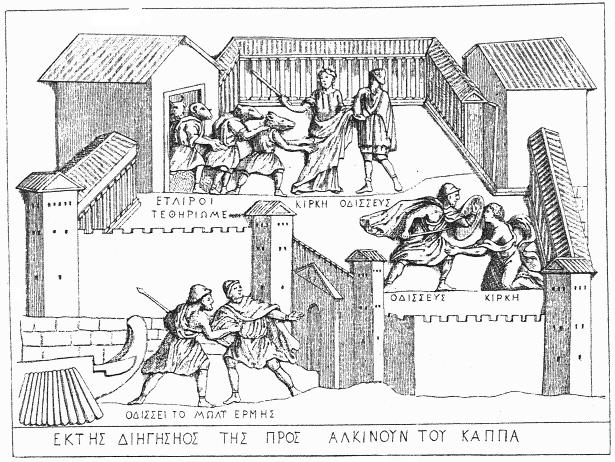 
XIV, 642 : Vertumne 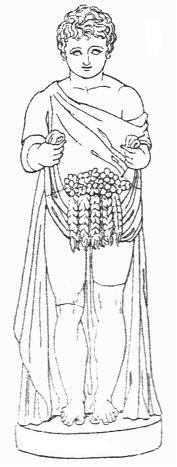 
XV, 497 : Hippolyte 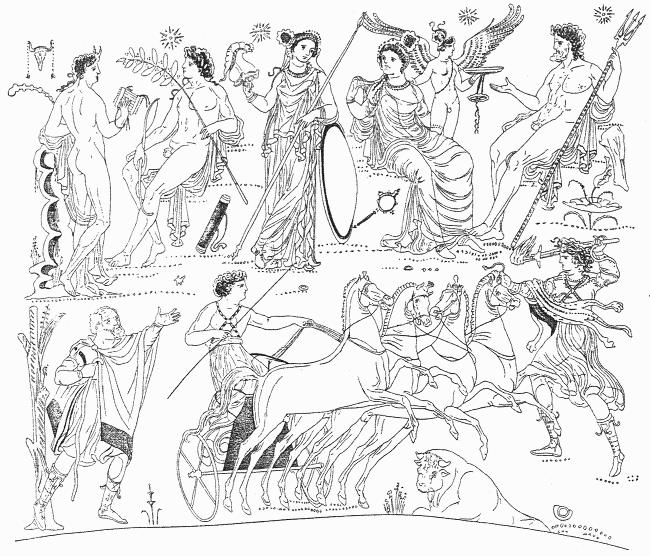 
XV, 740 : Esculape à Rome 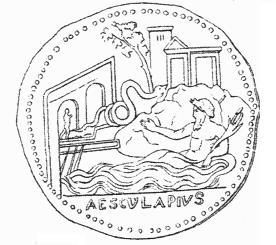 
XV, 750 : Auguste 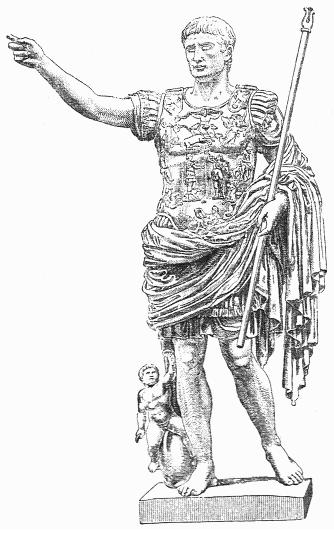 